ПРОЕКТНа основании протокола организационного Собрания депутатов о создании  депутатской группы «Единая Россия» от 14 сентября 2022 года,Собрание депутатов Шемуршинского муниципального округа Чувашской Республики  решило:1. Принять к сведению информацию о создании депутатской группы «Единая Россия» в Собрании депутатов Шемуршинского муниципального округа Чувашской Республики первого созыва (приложение).2. Настоящее решение вступает в силу после его подписания.\                                                                                  Приложение № 1                                                                       к решению Собрания депутатов Шемуршинского 						муниципального округа Чувашской Республики 							от 29 сентября 2022 г. № 1.25Списокдепутатской группы Собрания депутатов Шемуршинского муниципального округа Чувашской Республики первого созыва от  Шемуршинского районного местного отделения Всероссийской политической партии «ЕДИНАЯ РПОССИЯ»ЧЁВАШ РЕСПУБЛИКИШЁМЁРШЁ МУНИЦИПАЛЛĂ ОКРУГЕ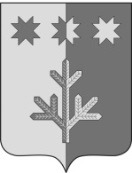 ЧУВАШСКАЯ РЕСПУБЛИКАШЕМУРШИНСКИЙМУНИЦИПАЛЬНЫЙ ОКРУГШЁМЁРШЁ МУНИЦИПАЛЛĂ ОКРУГĔН ДЕПУТАТСЕН ПУХĂВĚЙЫШĂНУ«___»___________20     №____Шёмёршё ял.СОБРАНИЕ ДЕПУТАТОВШЕМУРШИНСКОГОМУНИЦИПАЛЬНОГО ОКРУГАРЕШЕНИЕ «29» сентября 2022 № 1.25село ШемуршаО создании депутатской группы «Единая Россия» в Собрании депутатов Шемуршинского муниципального округа Чувашской Республики первого созываПредседатель Собрания депутатов Шемуршинского муниципального округа Чувашской Республики                                                                         Фамилия, имя, отчествоДата  и  год  рожденияЗанимаемая должность в депутатской группеПартийная принадлежность (член Партии, сторонник)Алеев Алевтин Минзалович27.01.1970 г.р.Член ПартииАндреев Анатолий Николаевич05.05.1970 г.р.Член ПартииДенисов Александр Витальевич06.11.1972 г.р.Денисов Александр Витальевич06.11.1972 г.р.Ермолаев Юрий Федорович19.05.1968 г.р.Ермолаев Юрий Федорович19.05.1968 г.р.Ефремов Александр Николаевич19.04.1977 г.р.Ефремов Александр Николаевич19.04.1977 г.р.Жамков Федор Николаевич12.06.1975 г.р.Жамков Федор Николаевич12.06.1975 г.р.Карзанова Людмила Павловна18.01.1971 г.р.Член ПартииКузьмина Валентина Павловна09.02.1970 г.р.Кузьмина Валентина Павловна09.02.1970 г.р.Макаров Геннадий Николаевич27.08.1971 г.р.Макаров Геннадий Николаевич27.08.1971 г.р.Можаева Эльвира Самуиловна13.11.1976 г.р.Член ПартииНянин Леонид Николаевич05.07.1968 г.р.Нянин Леонид Николаевич05.07.1968 г.р.Полковникова Ольга Васильевна01.01.1973 г.р.Полковникова Ольга Васильевна01.01.1973 г.р.Рахматуллов Фазулла Сагадатуллович02.10.1967 г.р.Член ПартииСтаршов Юрий Артемьевич 24.03.1968 г.р.Старшов Юрий Артемьевич 24.03.1968 г.р.Хорькова Вера Васильевна14.01.1974 г.р.Заместитель руководителя  депутатской группыЧлен Партии